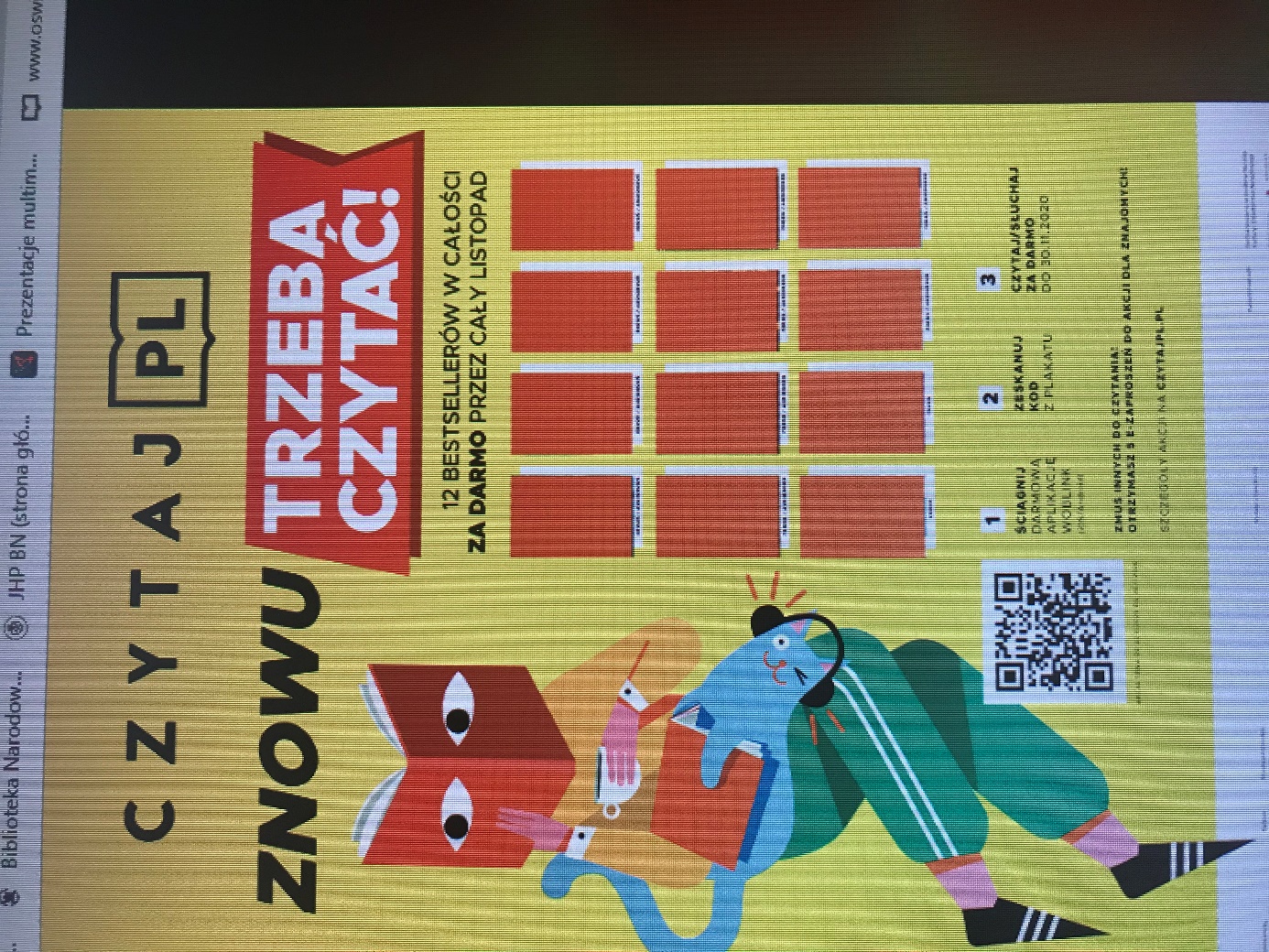 Drodzy uczniowie i nauczyciele  BCE !Biblioteka informuje, że przez cały listopad w ramach ogólnopolskiej akcji  Czytaj.pl, mamy dostęp do 12 bestsellerowych ebooków i audiobooków !  ZNOWU !Jakie to tytuły ? Sprawdź sam ! Aby to zrobić , pobierz aplikację  Woblink, zeskanuj kod QR             z plakatu i ciesz się darmowym dostępem do rewelacyjnych książek ! Uwaga sprawdzone : Kod QR można zeskanować z ekranu komputera.I oczywiście dziel się dobrą wiadomością ze znajomymi.Akcja trwa do 30 listopada !https://akcja.czytajpl.pl/#94982020